Doplň chýbajúce výrazy: Ponuka jedného výrobcu sa nazýva                                           ponuka.Všetky tovary a služby určené na predaj predstavujú                                    ponuku.Ponuka jedného výrobku od viacerých výrobcov sa nazýva                                     ponuka.Ponuka sa riadi zákonom .................................... preto má krivka ponuky .................................. priebeh.Vyber graf, ktorý znázorňuje krivku ponuky:                                                            b)                                                                 c)Zavedenie novej výrobnej linky, ktorá umožní výrobcovi vyrábať väčšie množstvo tovarov, spôsobí:Posun krivky dopytu doľavaZvýšenie ceny ponúkaných tovarovPosun krivky ponuky dopravaPosun krivky ponuky doľavaKtorý z nasledovných faktorov nespôsobí posun krivky ponuky?Zvýšenie ceny vstupovZavedenie dotáciíZníženie príjmu spotrebiteľovRozšírenie trhu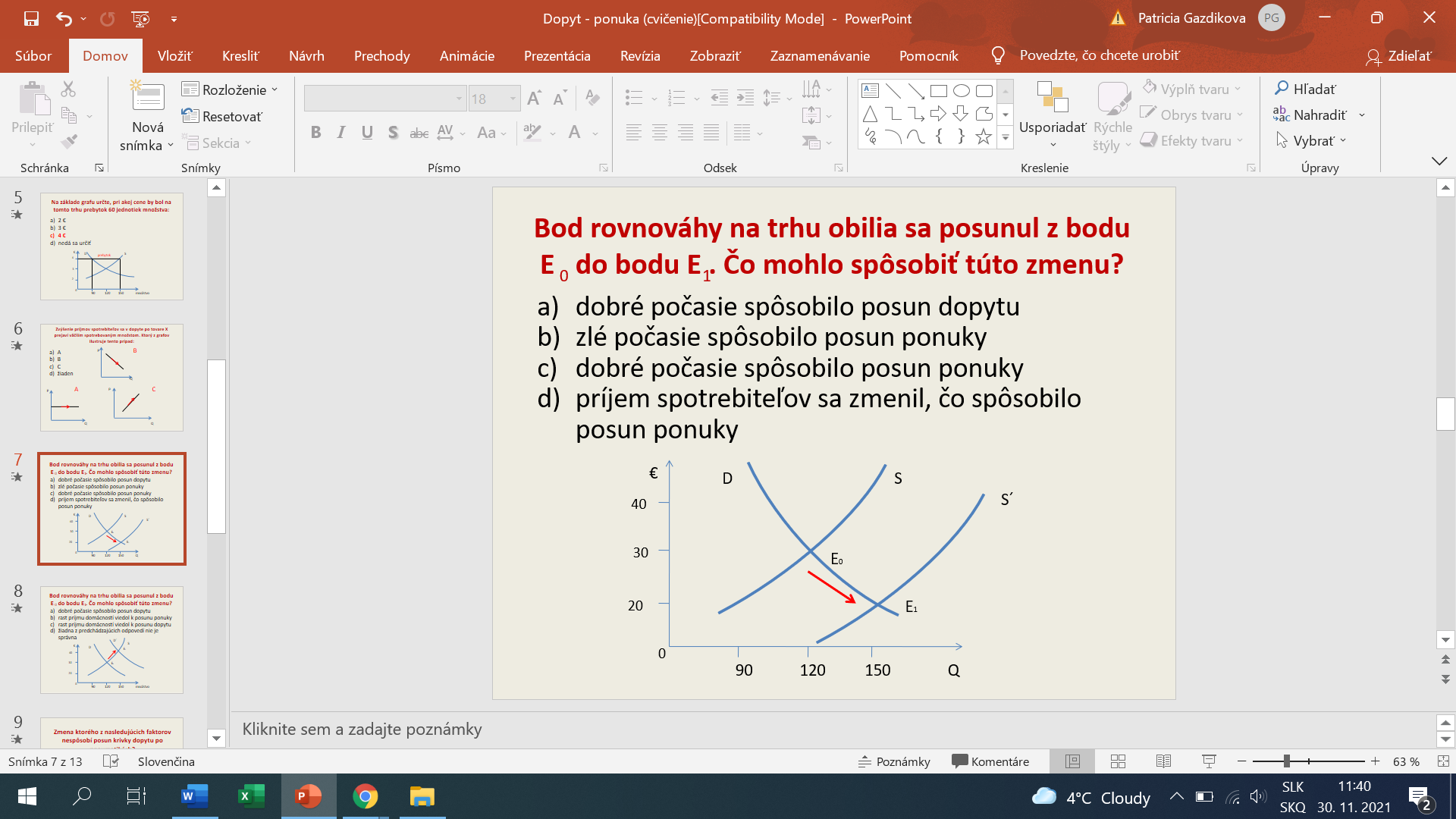 Bod rovnováhy na trhu so slnečnicou sa posunul s E0 do E1. Čo mohlo spôsobiť túto zmenu?Príjmy obyvateľstva vzrástli, čo viedlo k posunu dopytuZlé počasie spôsobilo posun ponukyDobré počasie spôsobilo posun ponukyZvýšilo sa daňové zaťaženie firiem Grafy reprezentujú dopyt a ponuku na trhu školských zošitov. Na ktorom z grafov je znázornená skutočnosť, že sa zvýšila cena papiera?A				B				C			D